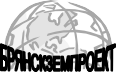 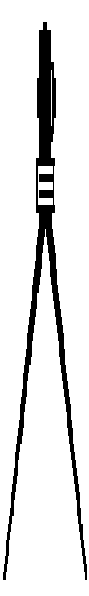 ОБЩЕСТВО С ОГРАНИЧЕННОЙ ОТВЕТСТВЕННОСТЬЮ«Брянскземпроект»               Заказчик работ:  Администрация	Погарского	района	Брянской области   Документация по планировке территорииПРОЕКТ ПЛАНИРОВКИ ТЕРРИТОРИИ, СОДЕРЖАЩИЙ ПРОЕКТ МЕЖЕВАНИЯ ТЕРРИТОРИИ, ПРЕДУСМАТРИВАЮЩИЙ РАЗМЕЩЕНИЕ ЛИНЕЙНОГО ОБЪЕКТА СТРОИТЕЛЬСТВА АВТОМОБИЛЬНОЙ ДОРОГИ ПОДЪЕЗД К ФЕРМЕ КРС В Н.П. АЗАРОВКА ОТ АВТОМОБИЛЬНОЙ ДОРОГИ «ПОГАР-СТАРОДУБ»-АНДРЕЙКОВИЧИ НА КМ.  23+900 ПОГАРСКОГО РАЙОНА БРЯНСКОЙ ОБЛАСТИ             ТОМ 1Проект планировки территории           Брянск – 2019ОБЩЕСТВО С ОГРАНИЧЕННОЙ ОТВЕТСТВЕННОСТЬЮ«Брянскземпроект»           Заказчик работ:Администрация	Погарского	района	Брянской области   Документация по планировке территорииПРОЕКТ ПЛАНИРОВКИ ТЕРРИТОРИИ, СОДЕРЖАЩИЙ ПРОЕКТ МЕЖЕВАНИЯ ТЕРРИТОРИИ, ПРЕДУСМАТРИВАЮЩИЙ РАЗМЕЩЕНИЕ ЛИНЕЙНОГО ОБЪЕКТА СТРОИТЕЛЬСТВА АВТОМОБИЛЬНОЙ ДОРОГИ ПОДЪЕЗД К ФЕРМЕ КРС В Н.П. АЗАРОВКА ОТ АВТОМОБИЛЬНОЙ ДОРОГИ «ПОГАР-СТАРОДУБ»-АНДРЕЙКОВИЧИ НА КМ.  23+900 ПОГАРСКОГО РАЙОНА БРЯНСКОЙ ОБЛАСТИ             ТОМ 1Проект планировки территорииГенеральный директор:	                              Слепцов В.С.            Архитектор:                                                                             Рейзман Н.П.                                                                     Брянск – 2019Состав документации по планировке территорииВведениеДокументация по планировке территории – «Проект планировки территории, содержащий проект межевания территории, предусматривающий размещение линейного объекта строительства автомобильной дороги подъезд к ферме КРС в н.п. Азаровка от автомобильной дороги «Погар-Стародуб»-Андрейковичи на 23+900 Погарского района Брянской области» разработан обществом с ограниченной ответственностью«БРЯНСКЗЕМПРОЕКТ» на основании следующих документов:Положения статьи 11.3 главы 1.1 Земельного кодекса Российской Федерации.Схема территориального планирования (СТП) Погарского района Брянской области, утвержденная Решением Погарского районного Совета народных депутатов от 14.04.2010г. № 4-84.Схема территориального планирования (СТП) Стародубского района Брянской области, утвержденная Решением Стародубского районного Совета народных депутатов от 23.06.2010г. № 120.Документация по планировке территории разработана в соответствии с требованиями нормативно-правовой базы:Градостроительный кодекс РФ от 29.12.2004 г. № 190-ФЗ;Земельный кодекс РФ от 25.10.2001 г. № 136-ФЗ;Схема территориального планирования (СТП) Погарского района Брянской областиСхема территориального планирования (СТП) Стародубского района Брянской областиГенеральный план МО «Кистерское сельское поселение» Погарского района Брянской области;Генеральный план МО «Понуровское сельское поселение» Стародубского района Брянской области;Правила землепользования и застройки МО «Кистерское сельское поселение» Погарского района Брянской области;Правила землепользования и застройки МО «Понуровское сельское поселение» Стародубского района Брянской области;СНиП	11-04-2003	«Инструкция	о	порядке	разработки,	согласования, экспертизы и утверждения градостроительной документации»;Задание на разработку документации по планировке территории.Наименование, основные характеристики и назначение планируемых для размещения линейных объектов.В границах данного проекта планировки объектом строительства является линейный объект – «Автомобильная дорога подъезд к ферме КРС в н.п. Азаровка от автомобильной дороги «Погар-Стародуб»-Андрейковичи на 23+900 Погарского района Брянской области».Начало трассы ПК 0+000 у села Андрейковичи Кистерского сельского поселения Погарского района Брянской области, конец трассы ПК 54+360 поселок Барбино Понуровского сельского поселения Стародубского района Брянской области.В соответствии с заданием на проектирование автодорога относится к IV технической категории. Общая протяженность проектируемой автомобильной дороги 5436 км.Основные технические нормативы проектируемой дороги:ширина земляного полотна – 10,0 м;ширина проезжей части	– 6,0 м;ширина обочины – 2,0 м;ширина укрепительной полосы-0,5м;расчетная скорость движения – 80 км/ч;расчетные нагрузки искусственных сооружений – А14 и Н-102,8;наибольший продольный уклон – 40 0/00;поперечный уклон проезжей части – 20 0/00, обочины – 40 0/00;наименьший радиус кривых в плане 300 м;наименьшее расстояние видимости: поверхности дороги 150 м, встречного автомобиля – 250 м.При проложении трассы дороги были учтены рекомендации нормативных документов. Трасса дороги имеет 6 углов поворота.Проектной документацией предусматривается строительство одной круглой железобетонной трубы отверстием 1,0 м из длинномерных звеньев Т Б 100.50-2.Конструкция железобетонной трубы принята по типовому проекту 503-7-015.90. Укрепление откосов насыпи и русел труб выполнено монолитным бетоном В15 применительно к типовому проекту 501-0-46.Геометрические размеры, конструкции труб и объемы работ приведены в приложении к настоящему тому.Для организованного съезда автомобилей с проектируемой дороги в проекте предусмотрено строительство одного съезда.               Ширина земляного полотна на пересечении 10,0 м, ширина проезжей части 6,0 м. дорожная одежда на пересечении устраивается по типу основной дороги. Длина твердого покрытия принята в соответствии с СНиП 2.05.02-85г.- 200 м. Примыкания индивидуального типа разработаны в соответствии с типовым проектом 503-0-51.89 «Пересечения и примыкания, автомобильных дорог в одном уровне».Геометрические параметры съездов и объемы работ на устройство съезда приведены в приложении к настоящему тому.2.Описание природно-климатических условий территории, в отношении которой разрабатывается проект планировки территории.Проектируемая территория располагается в границах двух районов Брянской области (Погарского и Стародубского районов) и двух муниципальных образований:Кистерское сельское поселение Погарского района;Понуровское сельское поселение Стародубского раойна.Площадь территории планировочной структуры составляет 78880 кв.м., из них:-Кистерское сельское поселение Погарского раойна – 72591 кв.м;-Понуровское сельское поселение Стародубского района – 6289 кв.мТак же в состав площади территориального планирования включена площадь земельных участков на период строительства объекта- 11209 кв.м.Кистерское сельское поселение Погарского раойнаОсновная часть объекта планировочной структуры располагается в Кистерском сельском поселении Погарского района относящегося ко II-ой дорожно-климатической зоне. Климат данного района умеренно-континентальный.Тип местности по характеру увлажнения 1.Нормативная глубина промерзания глинистых грунтов 1.12 м, песчаных - 1,34м. Расчетная высота снежного покрова 80 см, продолжительность безморозного периода 133 дня.Абсолютная минимальная температура  -39°С,  абсолютная  максимальная  температура+37°С. Дата перехода средней суточной температуры воздуха через 0°С: весной - 27.03, осенью12.11. Среднее количество осадков зимой 160 мм, летом - 220-240 мм.В геологическом строении района, по которому проходит проектируемый участок автодороги, принимают участия четвертичные отложения. На глубине обследования до 5м, они представлены: суглинками легкими и тяжелыми, пылеватыми от полутвердой до мягкопластичной консистенции. Песками пылеватыми, водонасыщенными с прослоями 0,10-0,30м суглинка, прослоями слабозаторфованного суглинка мощностью до 0,5м. Подземные воды зафиксированы на глубине от 0,8 до 3,0м. Пересекаемые трассой овраги и суходолы представляют собой временные водотоки, наполняемые водой весной и в сильные, затяжные дождики.Понуровское сельское поселение Стародубского районаТерритория Понуровского сельского поселения, как и весь Стародубский район в геоморфологическом отношении относится к Восточно-Европейской равнине.Рельеф на территории Понуровского сельского поселения несколько отличается от рельефа всего Стародубского района, хотя и находится в непосредственной близости отцентра. Сельское поселение расположено в долине реки Ревна. Она разделяет поселение на участки и представляет собой неширокую древнюю долину реки, выстланную водно- ледниковыми и древнеаллювиальными песками и суглинками, а в западной части – озёрно-ледниковыми суглинками с галькой и валунными, гравийно-галечными отложениями мощностью 5-15 м.В геологическом строении рассматриваемой территории принимают участие отложения Меловой системы, Палеогеновой системы и четвертичные.Стародубский район расположен в пределах Русской равнины c платформенным типом морфоструктур, в строении выделяются два структурных комплекса (нижний – кристаллический фундамент – сложен метаморфическими образованиями архея и нижнего протерозоя, верхний – осадочный чехол).Большая часть района расположена в пределах отложений Меловой системы. В основании залегает кампанский ярус, который представлен чистым мелом, мелом с глауконитом и песком, кварцево-глауконитовыми песками, тонкопесчаными глинами общей мощностью 20 м. Его перекрывает сантовский ярус, сложенный песчаниками, трепелом, кремнистыми глинами, мергелями, мелом мощностью 20-25 м.Выше залегают отложения Палеогеновой системы, в основном это отложения эоцена, представляющие собой глауконитовые глины, кварцево-глауконитовые пески, песчаники, мергели мощностью 10-30 м.Четвертичные отложения представлены ледниковыми отложениями остаточной морены и водно-ледниковыми отложениями. Отложения основной морены распространены повсеместно по территории района, они сложены суглинками с галькой и валунными, гравийно-галечными отложениями мощностью 5-15 м.Водно-ледниковые отложения расположены в центральной части района, к которой относится и северная часть Понуровского сельского поселения, они сложены песками и суглинками мощностью 3-5 м.Стародубский район приурочен ко второму гидрогеологическому району, который представляет собой обширную область северо-восточной краевой части Днепровско- Донецкого артезианского бассейна.Климат поселения, как и всего Стародубского района, умеренно-континентальный. Среднегодовое количество осадков составляет 550-600 мм. Средняя годовая температура около +5,5°.Самым холодным месяцем зимы является январь, средняя температура этого месяца (–8,6°С). Абсолютный минимум достигает -370, но такие температуры бывают редко. Морозы до 35-400 встречаются один раз в 4 года. Период устойчивых морозовдлится 3,5 месяца с конца ноября до середины марта. Случаются частые потепления, нередко доходящие до оттепелей, сопровождающихся частичным или полным исчезновением снега.Средняя температура июля, самого теплого месяца 18,60. Абсолютный максимум370. Безморозный период продолжается 160 дней, с начала мая до второй половины октября. Период активной вегетации растений более 4-х месяцев.Территория достаточно увлажнена. В среднем за год выпадает до 600мм осадков, в теплый период – 70% от общей суммы. Максимум осадков отмечается в июле, минимум в феврале-марте. В течение всего года осадки преимущественно связаны с циклонической деятельностью. Летом нередки ливневые дожди, сопровождающиеся грозами.Устойчивый снежный покров устанавливается обычно к 10-15 декабря, сходит к концу марта. В среднем снежный покров держится около 120 дней, особенно мощным он бывает в последнюю неделю февраля. На полях толщина покрова достигает 10-25 см, в лесу – 40 см. К концу весеннего снеготаяния в почве накапливается до 200-250 мм влаги. Этого количества вполне достаточно для увлажнения почвы в летние месяцы.3. Обоснование определения границ зон планируемого размещения линейного объекта.     В соответствии с проектом строительства объекта: «Автомобильная дорога Подъезда к ферме КРС в н.п. Азаровка от автомобильной дороги «Погар-Стародуб» - Андрейковичи на км 23+900 Погарского района Брянской области» полоса отвода составляет 6 м в одну и 6 м в другую сторону от оси автомобильной дороги, при этом ширина охранной зоны составляет 8 м в одну и 8 м в другую сторону.      Согласно сведениям из государственного кадастра объектов недвижимости (ГКН), объект предполагается разместить на земельных участках следующих категорий:           - Земли сельскохозяйственного назначения.С целью рационального использования земель проектом предусматривается минимальное использование земель при строительстве объекта. Начало трассы: Х - 391662.79, Y - 1287639.66 Конец трассы:   Х - 387884.05, Y - 1285744.97  Протяженность – 5436 м.  Трасса проектируемого линейного объекта проходит в границах сельских поселений.   Проектом определена территория для строительства (зона размещения линейного объекта). Разработка проекта планировки и проекта межевания под линейным объектом «Автомобильная дорога Подъезда к ферме КРС в н.п. Азаровка от автомобильной дороги «Погар-Стародуб» - Андрейковичи на км 23+900 Погарского района Брянской области». Формирование в существующей планировочной структуре новых функциональных зон не предусмотрено.   Основным архитектурно-планировочным решением, принятым в проекте планировки является установление красных линий линейного объекта.  Линии регулирования застройки в данном проекте планировки не обозначены и регламентируются Правилами землепользования и застройки соответствующих муниципальных образований расстоянием от красных линий улиц.Перечень Субъектов Российской Федерации, переченьмуниципальных районов, городских округов в составе субъектов Российской Федерации, перечень поселений, населенных пунктов, внутригородских территорий городов федерального значения, на территориях которых устанавливаются зоны планируемого размещения линейных объектов.  Проектируемая автомобильная дорога располагается в границах двух районов Брянской области (Погарского и Стародубского районов) и двух муниципальных образований:Кистерское сельское поселение Погарского района;Понуровское сельское поселение Стародубского раойна.  Проектируемая автомобильная дорога будет проходить в кадастровых кварталах:     32:19:0400105    32:19:0010102    32:23:0220701    32:19:0400104    32:23:0590101Перечень координат характерных точек границ зон планируемого размещения линейного объекта.  Основным архитектурно-планировочным решением, принятым в проекте планировки, является установление красных линий линейного объекта.Координаты переломных точек красных линийКоординаты переломных точек полосы отвода линейного объектаПеречень координат характерных точек границ зон планируемого размещения линейных объектов, подлежащих переносу (переустройству) из зоны планируемого размещения линейного объекта.В границах зоны планируемого размещения линейного объекта перенос линейных объектов не предусмотрен.Ведомость пресечений границ зон планируемого размещения линейного объекта с сохраняемыми объектами капитального строительства, существующими и строящимися на момент подготовки проекта планировки территории.В границах зон планируемого размещения автомобильной дороги на момент разработки проекта планировки строительство объектов капитального строительства в соответствии с ранее утвержденной документацией по планировки территории не запланировано.Меры по защите территории от чрезвычайных ситуаций природного и техногенного характера.Основными опасностями возникновения техногенных и природных чрезвычайных ситуаций являются (в порядке убывания риска):Природные опасности:метеорологические;гидрологические;геологические опасные явления.Природно-техногенные опасности:аварии на системах жизнеобеспечения;аварии на транспорте;аварии на взрывопожароопасных объектах.Биолого-социальные опасности.Наличие данных опасностей возникновения ЧС в зонах проживания человека при высоком уровне негативного воздействия на социальные и материальные ресурсы могут привести к возникновению чрезвычайных ситуаций.Перечень мероприятий по защите от чрезвычайных ситуацийзащита систем жизнеобеспечения населения - осуществление планово- предупредительного ремонта инженерных коммуникаций, линий связи и электропередач, а также контроль состояния жизнеобеспечивающих объектов энерго-, тепло- и водоснабжения;снижение возможных последствий ЧС природного характера осуществление в плановом порядке противопожарных и профилактических работ, направленных на предупреждение возникновения, распространения и развития пожаров, проведение комплекса инженерно-технических мероприятий по организации метеле и ветрозащите путей сообщения, а также снижению риска функционирования объектов жизнеобеспечения в условиях сильных ветров и снеговых нагрузок, проведение сейсмического районирования территории.информирование населения о потенциальных природных и техногенных угрозах на территории проживания - проверка систем оповещения и подготовка к заблаговременному оповещению о возникновении и развитии чрезвычайных ситуаций населения и организаций, аварии на которых способны нарушить жизнеобеспечение населения, информирование населения о необходимых действиях во время ЧС;мониторинг и прогнозирование чрезвычайных ситуаций систематическое наблюдение за состоянием защищаемых территорий, объектов и за работой сооружений инженерной защиты, периодический анализ всех факторов риска возникновениячрезвычайных ситуаций с последующим уточнением состава необходимых пассивных и активных мероприятий.Меры по организации безопасности движенияБезопасность движения ремонтируемой дороги обеспечивается созданием благоприятной дорожной обстановки и мерами по организации движения, что достигается   соответствующими геометрическими	параметрами	дороги   и	рядом предусмотренных проектом мероприятий.На проектируемой дороге предусмотрена установка дорожных знаков по ГОСТР   52289-2004 «Технические   средства   организации дорожного движения»	на деревянных стойках:- приоритета - 2шт.;- информационных - 2 шт.;На примыканиях и у труб устанавливаются пластмассовые сигнальные столбики.Всего предусмотрено установить 24 столбиков.Местоположение и объемы работ на установку дорожных знаков, сигнальных столбиков и нанесение разметки указаны на листе «График обустройства дороги» и ведомости технических средств ОДД.Оповещение населения о сигналах ЧС предусматривается по телефонной сети. На производственных площадях, как дополнение, должны быть установлены громкоговорители. Для оповещения работающих смен и населения, кроме телефонной связи, необходимо предусмотреть использование наружных сирен. Следует установить точки проводного радиовещания или кабельного телевидения в диспетчерских пунктах или помещениях дежурных всех учреждений и организаций с численностью работающих более 50 человек.Мероприятия по защите населения и территорий от чрезвычайных ситуаций должны осуществляться в соответствии с Федеральными законами № 68-ФЗ "О защите населения и территорий от чрезвычайных ситуаций природного и техногенного характера" от 24 декабря 1994 г., № 123-ФЗ "Технический регламент о требованиях пожарной безопасности" и Методическими рекомендациями по реализации.Федерального закона от 6 октября 2003 года № 131-ФЗ "Об общих принципах местного самоуправления в Российской Федерации" в области гражданской обороны, защиты населения и территорий от чрезвычайных ситуаций, обеспечения пожарной безопасности и безопасности людей на водных объектах".Мероприятия по охране окружающей среды   В настоящее время вопросу окружающей среды уделяется особое внимание. В проекте в соответствии со СНиП 2.07.01-89 предусмотрены следующие мероприятия:        1)  Сохранение и улучшение   существующего ландшафта.        Вопросам сохранения и улучшения ландшафта уделяется пристальное внимание.Ось дороги представляет собой единую пространственную кривую в окружающем ландшафте. Сочетание элементов плана и продольного профиля обеспечивает высокие транспортно-эксплуатационного качества дороги и безопасность движения.       Укреплением засевом трав, откосы обочины не выделяются на окружающей местности. Укрепленные кюветы не вызовут эрозии почв и образование оврагов. Кроме того, трасса дороги проложена так, что существующее овраги защищены от водных размывов.      2)  Защита окружающей среды.         Защита окружающей среды от вредного воздействия отработанных газов автомобилей достигается проложением трассы вдоль господствующего направления ветров, что обеспечивает достаточное проветривание и исключает накапливание в атмосфере вредных веществ.          Ровное асфальтобетонное покрытие способствует снижению расхода топлива и выброса токсичных газов в атмосферу при движении по проектируемой дороге, а зеленое покрытие откосов увеличивает поглощение этих газов.          Для снижения пылеобразования обочины укрепляют посевом трав.    Наименование разделаСостав раздела 12Проект планировки территорииПроект планировки территорииТом 1. Основная часть (утверждаемая) часть проекта планировки территории.Положение о размещении линейного объекта.Графическая часть.Проект межевания территорииПроект межевания территорииТом 2. Проект межевания территории. Пояснительная записка.Графическая часть.СодержаниеДокументация по планировке территории объекта: «Автомобильная дорога подъезд к ферме КРС в н.п.Азаровка от автомобильной дороги «Погар-Стародуб» - Андрейковичи на км. 23+900 Погарского района Брянской области»СодержаниеДокументация по планировке территории объекта: «Автомобильная дорога подъезд к ферме КРС в н.п.Азаровка от автомобильной дороги «Погар-Стародуб» - Андрейковичи на км. 23+900 Погарского района Брянской области»Том 1.  Положение о размещении линейных объектовТом 1.  Положение о размещении линейных объектов№ 
п/пНаименованиеСтр.1ТЕКСТОВАЯ ЧАСТЬВведение5Наименование, основные характеристики и назначение планируемых для размещения линейных объектов.72.	Описание природно-климатических условий территории, в отношении которой разрабатывается проект планировки территории93. Обоснование определения границ зон планируемого размещения линейного объекта.124. Перечень Субъектов Российской Федерации, перечень муниципальных районов, городских округов в составе субъектов Российской Федерации, перечень поселений, населенных пунктов, внутригородских территорий городов федерального значения, на территориях которых устанавливаются зоны планируемого размещения линейных объектов135. Перечень координат характерных точек границ зон планируемого размещения линейного объекта, красных линий и границ полосы отвода.146.	Перечень координат характерных точек границ зон планируемого размещения линейных объектов, подлежащих переносу (переустройству) из зоны планируемого размещения линейного объекта.207. Ведомость пресечений границ зон планируемого размещения линейного объекта с сохраняемыми объектами капитального строительства, существующими и строящимися на момент подготовки проекта планировки территории.209. Мероприятия по защите территории от чрезвычайных ситуаций природного и техногенного характера.2110.  Мероприятия по охране окружающей среды.23№ точки XY1391668,51287634,062391664,031287629,53391656,021287625,844391642,3512876245391573,711287616,126391495,381287607,397391409,181287602,558391296,071287598,269391170,321287595,0210391041,21287592,1711390901,821287588,8112390757,91287585,9413390615,421287582,5414390469,611287578,9115390395,871287576,9516390323,531287575,0217390177,311287571,9518390026,321287568,4919389879,581287565,9720389731,321287562,8221389580,971287559,1822389431,011287554,4123389280,791287549,8724389131,591287545,7425388981,521287539,4726388830,271287532,4327388680,191287531,0628388528,791287530,3429388377,871287529,4230388228,391287528,3131388174,641287527,8232388162,721287527,7633388163,281287494,5534388163,431287444,2635388163,51287381,9436388163,41287310,4737388162,441287147,7538388162,091286975,5739388161,291286803,1140388160,231286627,6841388158,661286451,5442388157,371286279,5743388157,291286161,4444388170,121286132,9845388187,281286104,3446388202,091286072,347388184,191286045,2148388111,891285969,9649388065,831285922,450387970,641285822,951387927,931285780,3352387889,91285739,5253387878,21285750,4354387916,431285791,4555387959,21285834,156388054,311285933,557388100,371285981,0658388171,651286055,2559388183,831286073,6860388173,121286096,8661388155,921286125,5662388141,29128615863388141,371286279,6364388142,661286451,6865388144,231286627,866388145,291286803,1967388146,091286975,6368388146,441287147,8169388147,41287310,5370388147,51287381,9471388147,431287444,2272388147,281287494,3973388146,721287527,7174388103,611287527,4875387993,21287526,4876387971,561287526,2877387955,14128752678387954,86128754279387971,361287542,2880387993,061287542,4881388103,491287543,4882388146,451287543,6983388174,521287543,8284388228,251287544,3185388377,771287545,4286388528,711287546,3487388680,071287547,0688388829,831287548,4389388980,821287555,4590389131,031287561,7491389280,331287565,8792389430,511287570,4193389580,531287575,1894389730,961287578,8295389879,281287581,97963900261287584,4997390176,951287587,9598390323,151287591,0299390395,451287592,95100390469,191287594,91101390615,041287598,54102390757,541287601,94103390901,461287604,81104391040,841287608,17105391169,941287611,02106391295,571287614,26107391408,421287618,53108391494,041287623,35109391571,911287632,02110391640,371287639,88111391651,541287641,38112391654,691287642,82113391657,081287645,26№ точки XY1391667,081287635,462391662,871287631,173391655,461287627,784391642,11287625,995391573,481287618,116391495,211287609,397391409,081287604,558391296,011287600,269391170,271287597,0210391041,161287594,1711390901,771287590,8112390757,851287587,9413390615,381287584,5414390469,551287580,9115390395,821287578,9516390323,481287577,0217390177,261287573,9518390026,281287570,4919389879,551287567,9720389731,281287564,8221389580,921287561,1822389430,951287556,4123389280,731287551,8724389131,521287547,7425388981,431287541,4726388830,221287534,4327388680,171287533,0628388528,781287532,3429388377,861287531,4230388228,371287530,3131388174,621287529,8232388160,691287529,7533388161,281287494,5334388161,431287444,2535388161,51287381,9436388161,41287310,4837388160,441287147,7638388160,091286975,5839388159,291286803,1240388158,231286627,741388156,661286451,5642388155,371286279,5843388155,291286161,0144388168,351286132,0545388185,511286103,4146388199,811286072,4747388182,621286046,4748388110,451285971,3449388064,391285923,7950387969,211285824,351387926,491285781,7252387888,441285740,8853387879,661285749,0654387917,871285790,0655387960,631285832,756388055,751285932,1157388101,811285979,6858388173,221286053,9959388186,111286073,5160388174,891286097,7961388157,691286126,4962388143,291286158,4363388143,371286279,6264388144,661286451,6665388146,231286627,7866388147,291286803,1867388148,091286975,6268388148,441287147,869388149,41287310,5270388149,51287381,9471388149,431287444,2372388149,281287494,4173388148,681287529,7374388103,591287529,4875387993,191287528,4876387971,541287528,2877387955,1128752878387955128753479387954,9128754080387971,381287540,2881387993,071287540,4882388103,511287541,4883388148,481287541,784388148,481287541,785388174,541287541,8286388228,271287542,3187388377,781287543,4288388528,721287544,3489388680,091287545,0690388829,881287546,4391388980,911287553,4592389131,11287559,7493389280,391287563,8794389430,571287568,4195389580,581287573,18963897311287576,8297389879,311287579,9798390026,041287582,49993901771287585,95100390323,21287589,02101390395,51287590,95102390469,251287592,91103390615,081287596,54104390757,591287599,94105390901,511287602,81106391040,881287606,17107391169,991287609,02108391295,631287612,26109391408,521287616,53110391494,211287621,35111391572,141287630,03112391640,621287637,89113391652,11287639,44114391655,851287641,15115391658,51287643,86